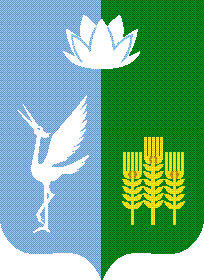 ИЗБИРАТЕЛЬНАЯ КОМИССИЯЧКАЛОВСКОГО СЕЛЬСКОГО ПОСЕЛЕНИЯ
СПАССКОГО МУНИЦИПАЛЬНОГО РАЙОНАРЕШЕНИЕс. Чкаловское
В соответствии с пунктом 8 статьи 66 Федерального закона «Об основных гарантиях избирательных прав и права на участие в референдуме граждан Российской Федерации» № 67-ФЗ,  частью 17 статьи 76 Избирательного кодекса Приморского края,    избирательная комиссия Чкаловского сельского поселения Спасского муниципального района,      РЕШИЛА:Определить количество переносных ящиков для досрочного голосования вне помещения для голосования для участковых избирательных комиссий при проведении выборов главы Чкаловского сельского поселения Спасского муниципального района 11 и 12 сентября 2020 года :участковая избирательная комиссия № 3605 - один переносной ящик, изготовленный из прозрачного или полупрозрачного материала;участковая избирательная комиссия № 3615 - один переносной ящик, изготовленный из прозрачного или полупрозрачного материала;участковая избирательная комиссия № 3619 - один переносной ящик, изготовленный из прозрачного или полупрозрачного материала;участковая избирательная комиссия № 3627 - два переносных ящика, изготовленных из прозрачного или полупрозрачного материала;участковая избирательная комиссия № 3637 - три переносных ящика, изготовленных из прозрачного или полупрозрачного материала;участковая избирательная комиссия № 3638 - три переносных ящика, изготовленных из прозрачного или полупрозрачного материала;участковая избирательная комиссия № 3639 - один переносной ящик, изготовленный из прозрачного или полупрозрачного материала; участковая избирательная комиссия № 3642 - один переносной ящик, изготовленный из прозрачного или полупрозрачного материала.Довести настоящее решение до сведения участковых избирательных комиссий Чкаловского сельского поселения Спасского муниципального района.Разместить настоящее решение  на официальных сайтах Избирательной комиссии Приморского края и официальном сайте администрации Чкаловского сельского поселения Спасского муниципального района в информационно-телекоммуникационной сети Интернет в разделе «Муниципальная избирательная комиссия». Контроль исполнения настоящего решения возложить на председателя комиссии М.А. Макаренко.Председатель комиссии 						М.А. МакаренкоСекретарь комиссии							О.В. Нефедьева19.08.202016/60      О количестве переносных ящиков для голосования вне помещения для досрочного голосования на избирательных участках при проведении выборов главы Чкаловского сельского поселения Спасского муниципального района,   11 и 12 сентября 2020 года